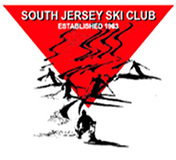 Fashion Show by D&Q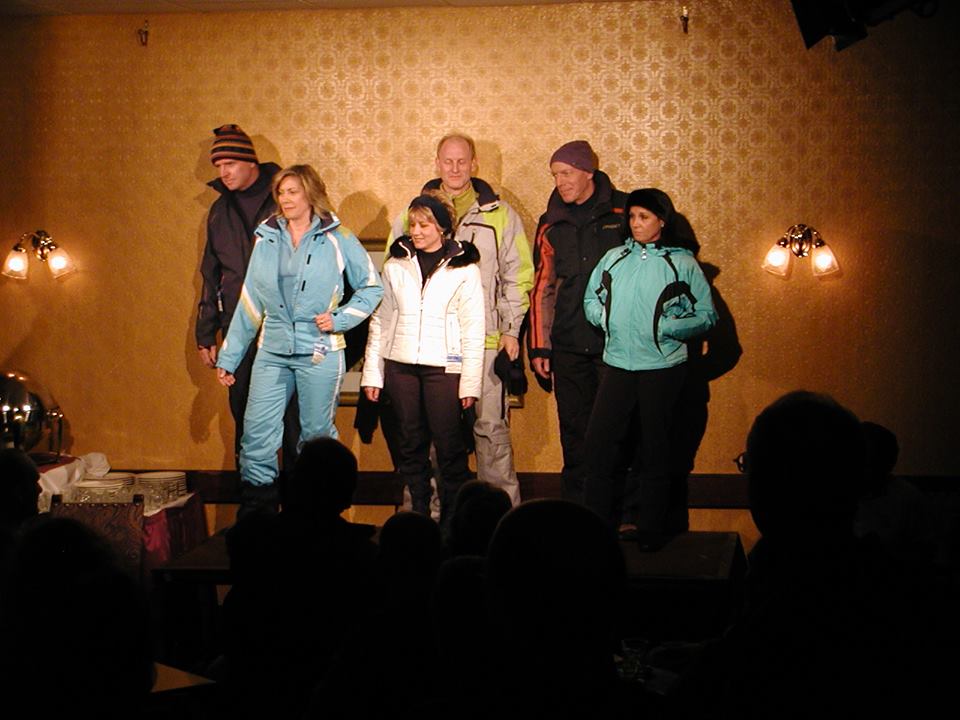 Wednesday, November 11, 20157:30 pm during the SJSC November meeting held atRamblewood Country Club in Mt Laurel              Back this year is the fashion show presented by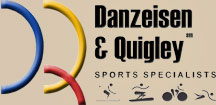 If you would like to see the latest inovation in ski or Snowboard fashion -  THIS is the place to be.Volunteer models needed - 3 females & 3 males, Contact Paul Serdiuk at pis9@yahoo.com